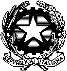 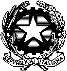 RICHIESTA PRESCUOLA / DOPOSCUOLAAL DIRIGENTE SCOLASTICOdell’Istituto Comprensivo di STRADELLA    l	sottoscritt 	genitore dell’alunn 	residente a ________________________ in via ____________________ tel_____________ iscritto per l’a.s.______________________  presso:O Scuola Primaria di Via Montebello Stradella – cl. …… sez. …… O Scuola Primaria di Arena Po – cl. …… sez. ……O Scuola Primaria di Portalbera – cl. …… sez. ……CHIEDEPer il proprio/a figlio/a: l’ingresso anticipato a scuola e l’assistenza di PRESCUOLA alle ore 	l’uscita posticipata con servizio di DOPOSCUOLA con assistenza fino alle ore 17.30per i seguenti motivi: 	data 	, 		firma 	Si allega:autocertificazione dell’attività lavorativa di entrambi i genitorioppure, in alternativa,dichiarazione del datore di lavoro di entrambi i genitorio	altro:……………………………………………….